Emelőgépek biztonságtechnikája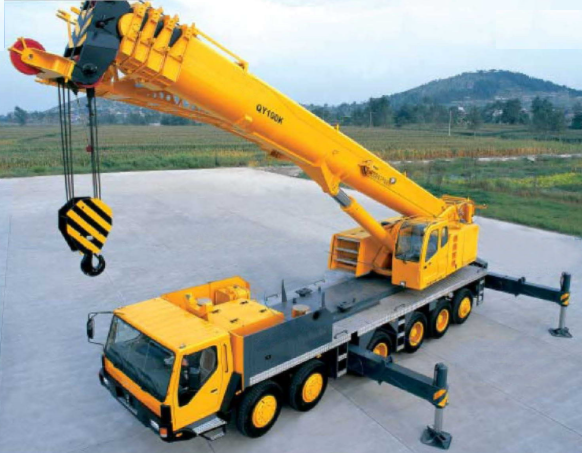 A fejezet elsajátítása a következő tevékenységet végző munkavállalók részére ajánlott:Az emelési munkák előkészítését végzők, koordinálókEmelőgépek szerelését, üzembehelyezését, üzemeltetését végzők, kötözőkKézi anyagmozgatást végzők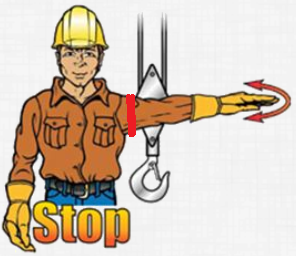 A fejezet tartalmazza az alapvető követelményeket, úgymint jogszabályi alapok, a munkavédelmi oktatási kötelezettség, néhány alapfogalom, a veszélyforrások a fejezetcímhez kapcsolódóan, a veszélyforrások elleni védekezés. Részleteiben: Általános követelmények:Mint minden országban, Magyarországon is jogszabályok szabályozzák azokat a követelményeket, amelyek a munkavégzés biztonságát, a balesetmentes munkavégzés érdekében betartandó alapvető szabályokat tartalmazzákUgyancsak jogszabályok tartalmazzák azt a munkáltatókra vonatkozó követelményt, hogy igazoltan fel kell készíteni a munkavállalókat ezen ismeretekbőlAz alapfogalmak közül kiemelendő a baleset, munkabaleset és foglalkozási megbetegedés fogalmaA munkavégzés veszélyforrásokkal járEzen veszélyforrások nem kívánatos hatással lehetnek a munkavégzőkreA munkavégzőket meg kell védeni ezen káros hatásoktólSpecifikus követelmények:Az emelésben résztvevők tartózkodhatnak a munkaterületen (darukezelő, teherkötöző, daruirányító, emelésvezető).Az emelési tevékenység során az emeléssel érintett hatáskörzetben senki nem tartózkodhat.Az emelési tevékenység során fokozott figyelemmel kell eljárni.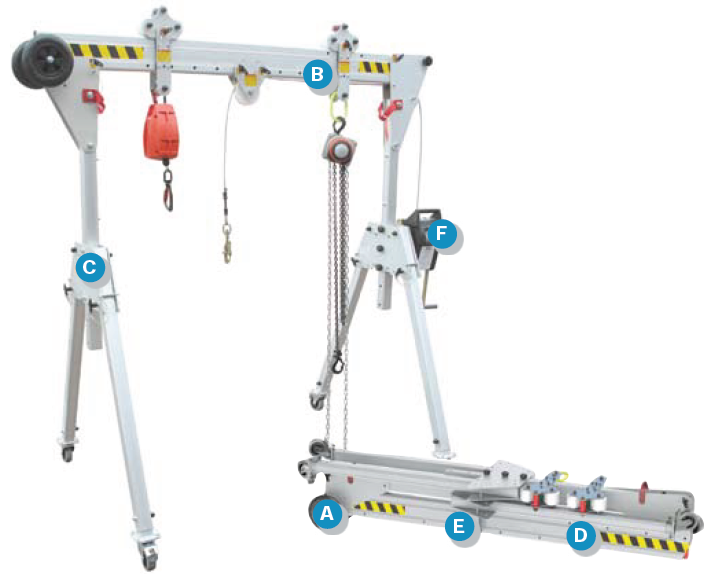 